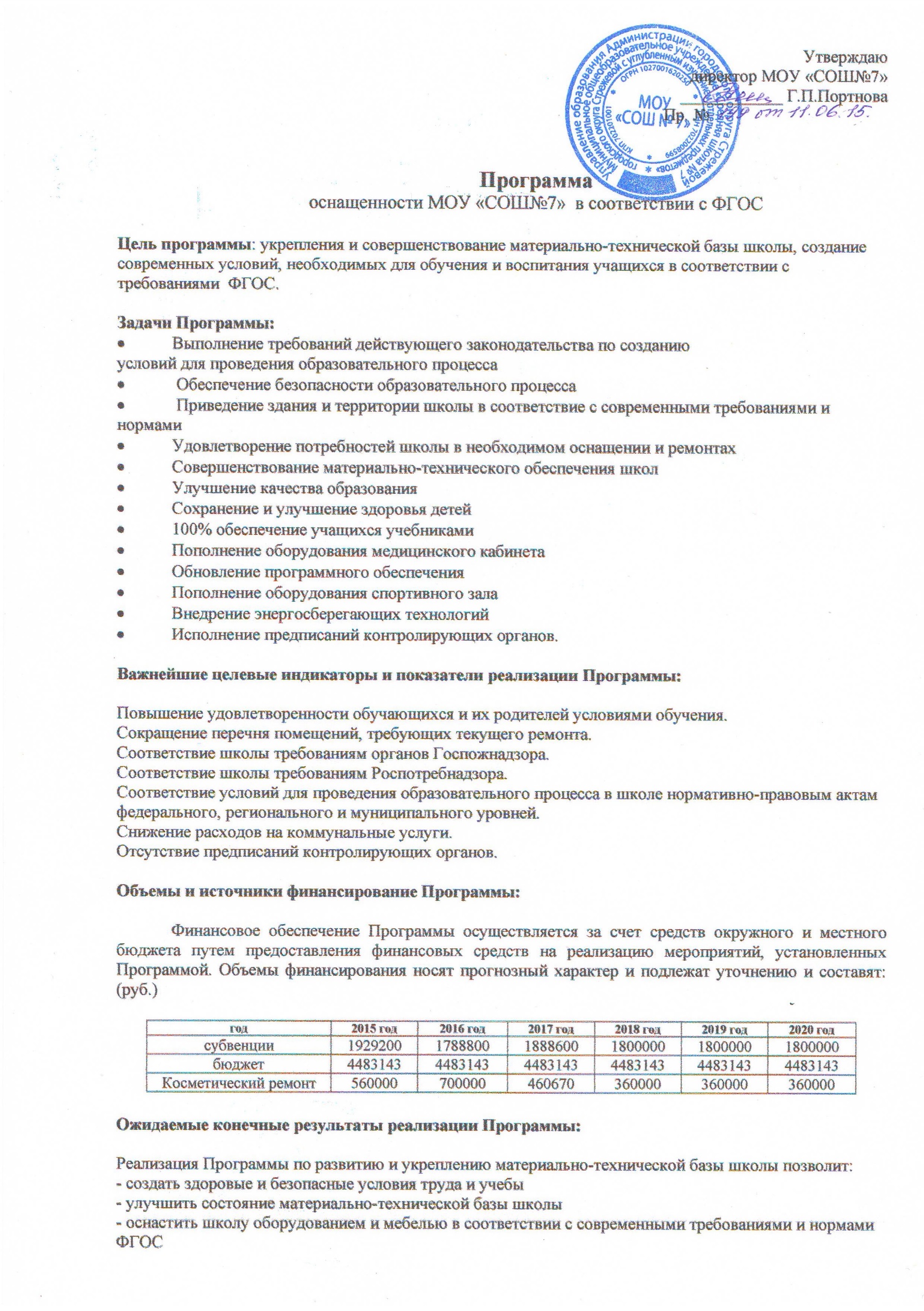 - выполнить требования законодательства в области образования - повысить удовлетворенность учащихся и их родителей деятельностью школы - пополнить учебные кабинеты новым современным оборудованием- оснастить кабинеты учебно-лабораторным и технологическим оборудованием, наглядными пособиями - укрепить здоровье обучающихся за счет спортивного, медицинского оборудования - повысить качество и надежность теплоснабжения и освещения в помещениях школы - обновить программное обеспечение - обеспечить учащихся учебниками на 100 % - обеспечить отсутствие предписаний контролирующих органов. Организация управления и система контроля за исполнение Программы:Координатором работы по реализации Программы является Администрация школы. Контроль за выполнением Программы осуществляется Управление Образования Школа размещает на официальном сайте текст  Программы и информацию о ходе ее реализации. Исполнитель Программы отчитывается перед Управляющим Советом школы о ходе реализации Программы,  подводятся итого реализации очередного этапа Программы, ставятся задачи на следующий этап. Для обеспечения мониторинга и анализа хода реализации Программы школа раз в год предоставляет отчет о ходе выполнения программных мероприятий и эффективности использования финансовых средств, а по итогам года - доклад о результатах реализации Программы, достижении целевых индикаторов и показателей Программы.Характеристика проблемы, на решение которой направлена ПрограммаУкрепление и развитие материально-технической базы школы является одним из основных условий успешного осуществления образовательного процесса. В своей деятельности в данном направлении школа руководствуется следующими нормативными документами:Федеральным Законом от 29.12.2012 г № 273 (ред.от 21.07.2014) «Об образовании в РФ» (с изм. и доп., вступ. В силу с 21.10.2014 г.)Приказом  Минобрнауки России от 30.03.2016  N 336 "Об утверждении перечня средств обучения и воспитания, необходимых для реализации образовательных программ начального общего, основного общего и среднего общего образования, соответствующих современным условиям обучения, необходимого при оснащении общеобразовательных организаций в целях реализации мероприятий по содействию созданию в субъектах Российской Федерации (исходя из прогнозируемой потребности) новых мест в общеобразовательных организациях, критериев его формирования и требований к функциональному оснащению, а также норматива стоимости оснащения одного места обучающегося указанными средствами обучения и воспитания" (Зарегистрировано в Минюсте России 07.04.2016 N 41705).Федеральными требованиями к образовательным учреждениям в части минимальной оснащенности учебного процесса и оборудования учебных помещений (Федеральные требования к образовательным учреждениям в части минимальной оснащенности учебного процесса и оборудования учебных помещений, утверждены приказом Министерства образования и науки Российской Федерации 4 октября . № 986, зарегистрированы в Минюсте России 3 марта ., регистрационный номер 19682), санитарно-эпидемиологическими требованиями к условиям и организации обучения в общеобразовательных учреждениях (СанПиН 2.4.2. 2821 – 10 «Санитарно-эпидемиологические требования к условиям и организации обучения в общеобразовательных учреждениях» (утверждены постановлением Главного государственного санитарного врача Российской Федерации от 29 декабря . № 189, зарегистрированы в Минюсте России 3 марта ., регистрационный номер 19993),Федеральными требованиями к образовательным учреждениям в части охраны здоровья обучающихся, воспитанников (Федеральные требования к образовательным учреждениям в части охраны здоровья обучающихся, воспитанников (утверждены приказом Минобрнауки России от 28 декабря . № 2106, зарегистрированы в Минюсте России 2 февраля ., регистрационный номер 19676)санитарно-эпидемиологическими требованиями к оборудованию помещений общеобразовательного учреждения, утвержденных постановлением Главного государственного санитарного врача Российской Федерации от 29 декабря 2010 г. № 189 Рекомендуемым минимальным перечнем оборудования производственных помещений столовых образовательных учреждений, утвержденный приложение 1 СанПин 2.4.5.2409-08№Мероприятие201520162017201820192020Источник  финансированиеИнформационная   базашт./руб.шт./руб.шт./руб.шт./руб.шт./руб.шт./руб.Источник  финансирование1.Приобретение компьютеров2 /60000 10 /450000 15 /60000 2 /60000 2 /60000 2 /60000 субвенции2.Цифровые образовательные ресурсы 30/9000030/90000субвенции2.1.Программно- аппаратный цифровой измерительный комплекс по биологии10/90000 по химии15/45000 субвенции2.2.CD  и  DVD диски  по биологии4/32000 спецсчёт2.3.DVD диски  по географии12 / 12000 спецсчёт2.4.Видеофильмы по истории37 / 22200 спецсчёт2.5.Видеофильмы по ОБЖ25 /15000 спецсчёт3.Приобретение интерактивной доски, проектора, компьютера    для кабинетовПриобретение интерактивной доски, проектора, компьютера    для кабинетовПриобретение интерактивной доски, проектора, компьютера    для кабинетов3.1.Интерактивная доска2/1120002/120000субвенцииУчебно – методическая база5.Приобретение учебно - практических пособий (карты, схемы, таблицы, приборы, инструменты)Приобретение учебно - практических пособий (карты, схемы, таблицы, приборы, инструменты)Приобретение учебно - практических пособий (карты, схемы, таблицы, приборы, инструменты)5.1.Комплекты таблиц по биологии10 / 20000 руб.субвенции5.2.Комплекты таблиц по географии7 / 12000 руб.субвенции5.3.Таблицы по экономике 10-11 кл25 / 5000 руб.субвенции5.4.Учебные пособия по ОБЖ195 / 30240 руб.субвенции5.5.Таблицы по английскому языку36 / 72000 руб.субвенции5.6.Магнитные плакаты по английскому языку20 / 200000 руб.субвенции5.7.Учебно-наглядные пособия по английскому языку60 / 75000 руб.субвенции6Приобретение учебно-практического и лабораторного оборудованияПриобретение учебно-практического и лабораторного оборудованияПриобретение учебно-практического и лабораторного оборудования6.1.Лабораторные и демонстрационные комплекты по биологии265 / 322410 руб.субвенции6.2.Лабораторное оборудование по биологии75 / 255000 руб.8/170000 руб.субвенции6.3.Учебно-практическое и лабораторное оборудование по географии39 /27000 руб.субвенции6.4.Демонстрационное оборудование по ОБЖ74 / 130500 руб.36 / 400720 руб.субвенции6.5.Лабораторные и демонст-рационные комплекты по химии845 / 492253рубсубвенции6.6.По ИЗО и черчению18 / 45425 руб.субвенции6.7.По музыке 51 / 85760 руб.субвенции6.8.Лабораторные и демонстрационные комплекты по физикеЛабораторные и демонстрационные комплекты по физикеЛабораторные и демонстрационные комплекты по физике247/820900 руб.субвенции6.9.По математике набор тел4/32000 руб.субвенцииТехнология    юношисубвенции6.10.Столярная мастерская1079/628040 руб.субвенции6.11.Слесарная мастерская496/858125 руб.субвенции6.12.Технология для девушек16/60950руб.субвенции6.13.Музыкальные инструменты7/60000 руб.субвенции7.Приобретение спортивного инвентаряПриобретение спортивного инвентаря7.1.Лыжный комплект для младших школьников30 / 120960 руб.субвенции7.2.Лыжи беговые 10 / 104000 руб.субвенцииМатериально-техническая база11.Приобретение учебной мебели 11.1.Парты      ученические30 / 30000 руб.30 / 30000 руб.30 / 30000 руб.30 / 30000 руб.30 / 30000 руб.субвенции11.2.Стулья ученические60 / 30000 руб.60 / 30000 руб.60 / 30000 руб.60 / 30000 руб.60 / 30000 руб.субвенции11.3.Стулья для актового зала250 / 150000 руб.субвенции11.4.Стулья для компьютеров50 / 75000 руб.субвенции12.Приобретение инвентаря для дополнительного образования Приобретение инвентаря для дополнительного образования Приобретение инвентаря для дополнительного образования 12.1.Наборы для научно-практической деятельности13 / 54232 руб.субвенции12.2.Конструктор    Lego NXT (EV3)10 / 350000 руб.субвенции12.3.Конструктор ПервоРобот LEGO WeDo10 / 70000 руб.субвенции12.4Конструктор ПервоРобот LEGO WeDo ресурсный набор10 / 30000 руб.субвенцииКомпоненты  МТРНеобходимо Необходимо Имеется  Планируется  приобрести    (количество)Планируется  приобрести    (количество)Планируется  приобрести    (количество)Планируется  приобрести    (количество)Планируется  приобрести    (количество)Планируется  приобрести    (количество)Планируется  приобрести    (количество)Планируется  приобрести    (количество)Планируется  приобрести    (количество)НАЧАЛЬНЫЕ    КЛАССЫНАЧАЛЬНЫЕ    КЛАССЫНАЧАЛЬНЫЕ    КЛАССЫНАЧАЛЬНЫЕ    КЛАССЫНАЧАЛЬНЫЕ    КЛАССЫНАЧАЛЬНЫЕ    КЛАССЫНАЧАЛЬНЫЕ    КЛАССЫНАЧАЛЬНЫЕ    КЛАССЫНАЧАЛЬНЫЕ    КЛАССЫНАЧАЛЬНЫЕ    КЛАССЫНАЧАЛЬНЫЕ    КЛАССЫНАЧАЛЬНЫЕ    КЛАССЫНАЧАЛЬНЫЕ    КЛАССЫТЕХНИЧЕСКАЯ АППАРАТУРАТЕХНИЧЕСКАЯ АППАРАТУРАТЕХНИЧЕСКАЯ АППАРАТУРАТЕХНИЧЕСКАЯ АППАРАТУРА201220132014201520162017201820192020Компьютер/колонки12/1212/123/39/9-/--------Проектор  с  креплением121239--------МФУ121239--------Интерактивная  доска121239--------Доска (магнитно-маркерная )121212---------Магнитофон 121212--2-2-2--Документ-камера110-1-------Школьный нетбук - трансформер2002000141630303030---База для подзарядки и хранения ноутбуков12120-11112222Гарнитура компактная   121212---------Wi-Fi-точка доступа220-11------Лабораторное оборудование• модуль Температура • модуль Освещенность • модуль Относительная влажность • модуль Звук • модуль Атмосферное давление • модуль Питания • модуль Сопряжения  http://www.brevis-interactive.ru/prolog/grade_schoolПрограммное обеспечение базовое предназначено дляобеспечения функционирования системы. 13130-621-----Конструктор «ЛегоРобот»  с программным  обеспечением22011-------Микроскоп    цифровой22011-------ИНСТРУКТИВНО - МЕТОДИЧЕСКИЕ  МАТЕРИАЛЫИНСТРУКТИВНО - МЕТОДИЧЕСКИЕ  МАТЕРИАЛЫИНСТРУКТИВНО - МЕТОДИЧЕСКИЕ  МАТЕРИАЛЫИНСТРУКТИВНО - МЕТОДИЧЕСКИЕ  МАТЕРИАЛЫИнструктивно-методические материалы для учителя срекомендациями по использованию микроскопа цифрового     (брошюра+CD )22011-------Пособие для учителя ≪Интерактивное оборудованиеи интернет-ресурсы в школе. Начальная школа 1 – 4классы≫ (комплект 16 пособий по основным предметам)12120012-------Цифровой образовательный  комплекс70700070----50--ЭЛЕКТРОННЫЕ  ОБРАЗОВАТЕЛЬНЫЕ РЕСУРСЫЭЛЕКТРОННЫЕ  ОБРАЗОВАТЕЛЬНЫЕ РЕСУРСЫЭЛЕКТРОННЫЕ  ОБРАЗОВАТЕЛЬНЫЕ РЕСУРСЫЭЛЕКТРОННЫЕ  ОБРАЗОВАТЕЛЬНЫЕ РЕСУРСЫЭЛЕКТРОННЫЕ  ОБРАЗОВАТЕЛЬНЫЕ РЕСУРСЫФилология Обучение грамоте.   1 класс111----1----Гарфилд первоклассникам Грамматика и письмо111----1----Диск «Тренажёр по русскому языку 1-4 классы»111----1----Лексика и орфография.  Гарфилд второклассникам111----1----Семейный наставник: Программно-методический комплекс Диск 1   (4)   рус.язык     4 класс114----1----Русские словари иностранных слов, фразеологизмов111----1----Гарфильд второклассникам  Грамматика и письмо1111МатематикаДиск (3 части) «Сценарии уроков к учебнику МАТЕМАТИКА для начальной школы по программе111----1----Электронное приложение к учебнику математики Л.Г.Петерсон111----1----Диск «Тренажёр к учебнику Л.Г. Петерсон 1 класс»111----1----Диск «Тренажёр к учебнику Л.Г. Петерсон 2 класс»111----1----Диск «Тренажёр к учебнику Л.Г. Петерсон 4 класс»111----1----Программно-методический комплекс ≪Академия младшего школьника: 1 – 4 класс≫ 110-1--1----ИзоДиск «Шедевры русского искусства. Золотая карта России»111----1----Беседы о жанрах живописи (комплект 10 CD-дисков)Окружающий  мирПрограммно-методический комплекс ≪Учимся изучатьисторию: работа с датами, картами, первоисточниками≫( DVD-box, лицензия на класс ).110-1----1Планета Земля111-----1---Электронное приложение «Внеурочная деятельность. Начальная и основная школа. Сборник пособий».111----1----Программно-методический комплекс ≪Фантазеры.МУЛЬТИ творчество≫   ( DVD-box, лицензия на класс )110------1---Электронное приложение «Реализация ФГОС НОО средствами ОС «Школа 2100»111----1---- «Учусь учиться» 3 класс» (библиотека программы «Школа 2000…»111----1----Электронное приложение «Итоговая аттестация выпускников начальной школы. Сборник пособий»1101---1----Современная мультимедиа-энциклопедия Кирилла и Мефодия.111---------Музыка Программно-методический комплекс ≪Мир музыки≫    110-1-------Классика для всех 222---------М. И.  Глинка111---------Бетховен111---------Чайковский 222---------Вивальди111---------Сборник оперных шедевров111---------Знаменитые классические произведения111---------Антология русской и западноевропейской музыки 12-20 веков 525252---------Фонохрестоматия по музыке Кабалевский 1 – 8 класс 111---------Фонохрестоматия по музыке 1 – 7 класс Критская 111---------Фонохрестоматия по музыке 1 – 3 класс Ригина 111---------Песни для детей + и 100100100--10-10--10-Видеофильмы по музыке   252525---------Учебно-методическая литература*Методические рекомендации к учебнику математики    1-4 класс     *Устные упражнения на уроках математики     1-2 класс111-----1---*Методические рекомендации к прописям «Мои волшебные пальчики»  1кл        *Методические рекомендации к учебнику  Русский язык   1-4 класс111-----1---*Методические рекомендации к учебнику «Моя любимая Азбука» 1 класс *Методические рекомендации к учебнику Литературное чтение 1-4 класс111-----1---*Поурочные планы к учебнику «Мир и человек»  1кл.*Поурочные планы к учебнику «Наша планета Земля» 2 кл.*Поурочные планы к учебнику «Обитатели Земли» 3 кл.*Поурочные планы к учебнику «Человек и природа» 4 кл.111-----1---*Методические рекомендации к учебнику «Человек и человечество» 4 кл.111-----1---*Методические рекомендации к учебнику  «Информатика в играх и задачах» 1-4 класс111-----1---*Методические рекомендации к учебнику  «Детская риторика» 1-4 класс111-----1---Внеклассные мероприятия111-----1---Лучшие открытые мероприятия и внеклассные мероприятия111-----1---Справочник классного руководителя111-----1---Классные часы 1-4 классы111-----1---Праздники в школе 111-----1---Классные  дела в начальной школе111-----1---Самостоятельные и контрольные работы для начальной школы по математике 1 класс111-----1---Методические рекомендации для учителя «Математика 1 класс».111-----1---Проверочные и контрольные работы по русскому языку 1класс.111-----1---Методические рекомендации для учителя «Русский язык 1 класс».111-----1---Тетрадь по литературному чтению 1 класс.111-----1---Методические рекомендации для учителя «Уроки чтения по книге «Капельки солнца» 1 классПроверочные и контрольные работы к учебнику «Окружающий мир. Я и мир вокруг» 1 класс111-----1---Методические рекомендации для учителя «Поурочные планы по учебнику А.А. Вахрушева» 1 класс.111-----1---Методические рекомендации для учителя «Информатика в играх и задачах 1 класс».111-----1---Методические рекомендации для учителя «Детская риторика в рисунках и картинках» 1 класс.111-----1---Самостоятельные и контрольные работы для начальной школы по математике 2 класс111-----1---Методические рекомендации для учителя «Математика 2 класс».111-----1---Проверочные и контрольные работы по русскому языку 2 класс.111-----1---Тетрадь по литературному чтению 2 класс.111-----1---Методические рекомендации для учителя «Русский язык 2 класс».111-----1---Методические рекомендации для учителя «Уроки чтения по книге «Маленькая дверь в большой мир 2 класс».111-----1---Проверочные и контрольные работы к учебнику «Окружающий мир. Наша планета Земля» 111-----1---Методические рекомендации для учителя «Поурочные планы по учебнику А.А. Вахрушева, О.В. Бурского, О.А. Родыгиной 2 класс».111-----1---Проверочные и контрольные работы к учебнику «Окружающий мир. Наша планета Земля 2 класс» 111-----1---Рабочая тетрадь к учебнику «Окружающий мир. Наша планета Земля 2 класс» 111-----1---Методические рекомендации для учителя «Информатика в играх и задачах 2 класс».111-----1---Методические рекомендации для учителя«Детская риторика в рисунках и картинках» 2 класс.111-----1---Математика. 3 класс. Методические рекомендации. 111-----1---Самостоятельные и контрольные работы по математике для начальной школы 3 класс. 111-----1---Русский язык 3 класс. Методические рекомендации для учителя.111-----1---Проверочные и контрольные работы по русскому языку. 3 класс. 111-----1---Уроки чтения по книге «В одном счастливом детстве».  3 класс. Методические рекомендации.111-----1---Тетрадь по чтению к учебнику « В одном счастливом детстве». 3 класс. 111-----1---Обитатели Земли. 3 класс. Методические рекомендации для учителя. 111-----1---Самостоятельные и проверочные работы к учебнику «Обитатели Земли» 3 класс. 111-----1---Моё Отечество. 3 класс. Методические рекомендации для учителя. 111-----1---Рабочая тетрадь к учебнику «Моё Отечество». 3 класс. 111-----1---Самостоятельные и проверочные работы к учебнику «Моё Отечество» 3 класс. 111-----1---Информатика в играх и задачах. 3  класс. Методические рекомендации для учителя. 111-----1--- «Детская риторика в рассказах и рисунках». 3  класс. Методические рекомендации для учителя. 111-----1---Самостоятельные и контрольные работы для начальной школы по математике 4 класс111-----1---Методические рекомендации для учителя «Математика 4 класс».111-----1---Проверочные и контрольные работы по русскому языку 4 класс.111-----1---Методические рекомендации для учителя «Русский язык 4 класс».111-----1---Тетрадь по литературному чтению 4 класс.111-----1---Методические рекомендации для учителя «Уроки чтения по книге «В океане света» 4 класс».111-----1---Проверочные и контрольные работы к учебнику «Окружающий мир. Человек и природа» 4 класс111-----1---Методические рекомендации для учителя «Поурочные планы по учебнику А.А. Вахрушева, О.В. Бурского, О.А. Родыгиной» 4 класс111-----1---Проверочные и контрольные работы к учебнику «Окружающий мир. Человек и природа»  4 класс111-----1---Рабочая тетрадь к учебнику «Окружающий мир. Человек и природа» 4 класс111-----1---Методические рекомендации для учителя «Человек и человечество 4 класс».111-----1---Методические рекомендации для учителя «Информатика в играх и задачах 4 класс».111-----1---Методические рекомендации для учителя «Детская риторика в рисунках и картинках» 4 класс111-----1---Я познаю мир. Растения  География. История. 111-----1---Моя самая первая книжка о словах111-----1---Занимательная математика для детей111-----1---Все загадки земли. Тайны реинкарнации.111-----1---Внеклассные мероприятия 1 – 4 классы111-----1---1200 задач и примеров по математике111-----1---3000 задач и примеров по математике111-----1---Тесты. Начальная школа.111-----1---Контрольные и проверочные работы по математике111-----1---Контрольные и проверочные работы по математике111-----1---Контрольные и проверочные работы по русскому языку111-----1---350 правил и упражнений по русскому языку.111-----1---Е.Нефедова5500 примеров и ответов по устному и письменному счёту.111-----1---Сборник текстов для изложений по русскому языку в нач. классах111-----1---Графические диктанты111-----1---Дидактический материал по развитию речи  2 класс111-----1---Дидактический материал по математике111-----1---Проверочные работы с элементами тестирования 3 – 4 классы.111-----1---Практические материалы для работы с детьми 3 – 9 лет Психологические игры, упражнения, сказки.111-----1---УЧЕБНО-ПРАКТИЧЕСКОЕ И ЛАБОРАТОРНОЕ ОБОРУДОВАНИЕУЧЕБНО-ПРАКТИЧЕСКОЕ И ЛАБОРАТОРНОЕ ОБОРУДОВАНИЕУЧЕБНО-ПРАКТИЧЕСКОЕ И ЛАБОРАТОРНОЕ ОБОРУДОВАНИЕУЧЕБНО-ПРАКТИЧЕСКОЕ И ЛАБОРАТОРНОЕ ОБОРУДОВАНИЕМатематикаМатематикаТаблица ≪Цифры≫ демонстрационнаяТаблица ≪Цифры≫ демонстрационная33-----3---Циркуль Циркуль 1212----12----Таблица демонстрационная ≪Разряды и классы≫Таблица демонстрационная ≪Разряды и классы≫1210-2-----12-Магнитный набор цифр, букв,  знаков демонстрационныйМагнитный набор цифр, букв,  знаков демонстрационный31-2-----3-Метр демонстрационныйМетр демонстрационный1212-----12---Комплект ≪Магнитная математика≫ демонстрационный   (304 карточки, картон, двухсторонняя ламинация, цвет.)Комплект ≪Магнитная математика≫ демонстрационный   (304 карточки, картон, двухсторонняя ламинация, цвет.)121-11----12--Рулетка демонстрационная 20 мРулетка демонстрационная 20 м12552-----12-Набор ≪Геометрические тела≫ демонстрационныйНабор ≪Геометрические тела≫ демонстрационный122-10-----12-Модель ≪Единицы объема≫( пластмассовый куб со стороной 10 см.)Модель ≪Единицы объема≫( пластмассовый куб со стороной 10 см.)123-9-------Математическая пирамида ≪Умножение≫ раздаточнаяМатематическая пирамида ≪Умножение≫ раздаточная61-5-6--6--Математическая пирамида ≪Деление≫ раздаточнаяМатематическая пирамида ≪Деление≫ раздаточная61-5-6--6--Математическая пирамида ≪Доли≫ раздаточнаяМатематическая пирамида ≪Доли≫ раздаточная61-5-6--6--Математическая пирамида ≪Дроби≫ раздаточнаяМатематическая пирамида ≪Дроби≫ раздаточная61-5-6--6--Набор ≪Части целого на круге≫ (простые дроби универсальный ( демонстрационный, раздаточный ).Набор ≪Части целого на круге≫ (простые дроби универсальный ( демонстрационный, раздаточный ).122_10-------Лабораторный набор для изготовления моделей по математикеЛабораторный набор для изготовления моделей по математике121-11----10--Конструктор ≪Арифметика≫ (67 деталей )Конструктор ≪Арифметика≫ (67 деталей )60-5-6--6--Конструктор ≪Геометрия≫ (139 деталей )Конструктор ≪Геометрия≫ (139 деталей )60-5-6--6--Конструктор ≪Класс≫ (67 деталей )Конструктор ≪Класс≫ (67 деталей )60-5-6--6--Набор.    Цветные палочкиНабор.    Цветные палочки131115-15---15--СчётыСчёты33---3---3-Таблицы по основным разделам программы начальной школыТаблицы по основным разделам программы начальной школы11-----1---ФилологияФилологияКомплект таблиц демонстрационных ≪Обучение грамоте≫  (44 таблицы)Комплект таблиц демонстрационных ≪Обучение грамоте≫  (44 таблицы)30-3-----3-Комплект таблиц демонстрационных ≪Обучение грамоте≫   (32 таблицы )Комплект таблиц демонстрационных ≪Обучение грамоте≫   (32 таблицы )31-2----3--Комплект таблиц демонстрационных ≪Русский язык≫ с  методическими рекомендациями (9 таблиц ) для 1 класса,Комплект таблиц демонстрационных ≪Русский язык≫ с  методическими рекомендациями (9 таблиц ) для 1 класса,31-2---3---Комплект таблиц демонстрационных ≪Русский язык≫ с методическими рекомендациями (15 таблиц ) для 2 класса,Комплект таблиц демонстрационных ≪Русский язык≫ с методическими рекомендациями (15 таблиц ) для 2 класса,31-2----3--Картинный словарь универсальный (демонст-рационный, раздаточный ) ≪Русский язык≫. 1 – 2 классыКартинный словарь универсальный (демонст-рационный, раздаточный ) ≪Русский язык≫. 1 – 2 классы31-2--3--3-≪Обучение грамоте≫. ≪Азбука профессий в карточках печатных  и письменных букв≫ (33 карточки в папке )≪Обучение грамоте≫. ≪Азбука профессий в карточках печатных  и письменных букв≫ (33 карточки в папке )11--2-2-2--Таблица демонстрационная ≪Чистописание≫. Алфавит. Рукописные буквы русского алфавита. 1 класс.Таблица демонстрационная ≪Чистописание≫. Алфавит. Рукописные буквы русского алфавита. 1 класс.33---3---3-Комплект таблиц демонстрационных ≪Русский язык. Начальная школа≫ (34 таблицы на 17 листах )Комплект таблиц демонстрационных ≪Русский язык. Начальная школа≫ (34 таблицы на 17 листах )11--3----3-Методические рекомендации для учителя к картинному словарю.Методические рекомендации для учителя к картинному словарю.11-2--3--3-Комплект портретов писателей демонстрационный   (15 портретов ).Комплект портретов писателей демонстрационный   (15 портретов ).11--6----6-Дидактический материал Л.М.Зеленина Т.Е ХохловаДидактический материал Л.М.Зеленина Т.Е Хохлова11-----1---Альбом сюжетных картинок по развитию речи 1 класс.Альбом сюжетных картинок по развитию речи 1 класс.11-----1---Альбом сюжетных картинок по развитию речи 3 классАльбом сюжетных картинок по развитию речи 3 класс11-----1---Альбом сюжетных картинок по развитию речиАльбом сюжетных картинок по развитию речи11-----1---Раздаточный материал по русскому языку для 1 классаРаздаточный материал по русскому языку для 1 класса11-----1---Раздаточный материал по русскому языку для 2 классаРаздаточный материал по русскому языку для 2 класса11-----1---Раздаточный материал по русскому языку для 3 классаРаздаточный материал по русскому языку для 3 класса11----1----Таблицы по основным орфограммам программы начальной школыТаблицы по основным орфограммам программы начальной школы11----1----Родная речь для внеклассного чтения. М.В.ГоловановаРодная речь для внеклассного чтения. М.В.Голованова11----1----Портреты детских писателей 19 век и 20 векПортреты детских писателей 19 век и 20 век11----1----Герои любимых сказокГерои любимых сказок11----1----Загадки. СкороговоркиЗагадки. Скороговорки115---10----Сказки народов мираСказки народов мира1115----15---Сказки малышамСказки малышам1125---20----«Игрушки» и др.    А. Барто«Игрушки» и др.    А. Барто1110----15---А. Толстой БуратиноА. Толстой Буратино115---5----А. Гайдар Чук и Гек.А. Гайдар Чук и Гек.115----5---С. Маршак 12 месяцев и др.С. Маршак 12 месяцев и др.1110--10----10Таблицы по внеклассному чтению. Сказки.Таблицы по внеклассному чтению. Сказки.11-----1---Магнитная азбука ≪Буквы русского алфавита, цифры, математические знаки≫, 79 элементов в чемоданчике.Магнитная азбука ≪Буквы русского алфавита, цифры, математические знаки≫, 79 элементов в чемоданчике.31-2---3--3Касса-веер гласныхКасса-веер гласных254220-25--25-25-Касса-веер согласныхКасса-веер согласных252720-25--25-25-Касса-веер слоговКасса-веер слогов252520-25--25-25-Модель-аппликация ≪Набор звуковых схем≫ Модель-аппликация ≪Набор звуковых схем≫ 1212-----12---Комплект наглядных пособий для словарно-логических  упражнений по русскому языку ≪Школьная библиотека  фотоизображений≫Комплект наглядных пособий для словарно-логических  упражнений по русскому языку ≪Школьная библиотека  фотоизображений≫11----12----Конструктор ≪Грамматика≫ (115 квадратов )Конструктор ≪Грамматика≫ (115 квадратов )30-3--3--3-Конструктор ≪Эрудит≫ (312 деталей )Конструктор ≪Эрудит≫ (312 деталей )30-3--3--3-Настольная игра ≪Лото — для развития речи≫Настольная игра ≪Лото — для развития речи≫30-3--3--3-Комплект настольных игр (9 игр) по отдельным темам  предметаКомплект настольных игр (9 игр) по отдельным темам  предмета186312-12--12--Комплект наглядных пособий по русскому языку «Программа 2100» 4 классКомплект наглядных пособий по русскому языку «Программа 2100» 4 класс11----1----Карточки «Словарные слова»Карточки «Словарные слова»11--3--3---Учебный словарь русского языкаУчебный словарь русского языка11412-------Полная хрестоматия для начальной школы Полная хрестоматия для начальной школы 1135---5---Лента буквЛента букв1212----12----Толковый словарь русского языкаТолковый словарь русского языка111-1----3-Комплект наглядных пособий по русскому языку, 3 класс, ОС «Школа 2100»Комплект наглядных пособий по русскому языку, 3 класс, ОС «Школа 2100»11----1----Подвижная азбукаПодвижная азбука11---3-----Комплект наглядных пособий по информатике, 3 класс, ОС «Школа 2100»Комплект наглядных пособий по информатике, 3 класс, ОС «Школа 2100»11----1----Комплект наглядных пособий по информатике «Программа 2100» 4 классКомплект наглядных пособий по информатике «Программа 2100» 4 класс11----1----DVD " Программа второго поколения"DVD " Программа второго поколения"1223--12------Окружающий мирОкружающий мирЭнциклопедия «Я познаю мир»Энциклопедия «Я познаю мир»33---------Атлас ЗемлиАтлас Земли123-9-------Энциклопедия «Обо всем на свете»Энциклопедия «Обо всем на свете»33---12-----Набор  плакатов «Правила безопасности в квартире», «Будь внимателен и осторожен в городе», «Будь осторожен с незнакомыми людьми», «Правила гигиены»Набор  плакатов «Правила безопасности в квартире», «Будь внимателен и осторожен в городе», «Будь осторожен с незнакомыми людьми», «Правила гигиены»11111111---Физическая карта РоссииФизическая карта России12833---12---Карта полушарийКарта полушарий12039-----12-Лупа ручнаяЛупа ручная1210-12-------Гербарий для начальной школыГербарий для начальной школы121111----12--Коллекция «Известняки»Коллекция «Известняки»61-6-----6-Коллекция строительных материаловКоллекция строительных материалов61-6-------Коллекция «Торф»Коллекция «Торф»60-33-----6Муляжи овощейМуляжи овощей63-3-----6-Плакат «Государственный гимн Российской Федерации»Плакат «Государственный гимн Российской Федерации»1233-6---12--Плакат «Государственный флаг Российской Федерации»Плакат «Государственный флаг Российской Федерации»1233-6----12-Политическая карта мираПолитическая карта мира12633-------Комплект наглядных пособий по окружающему миру, 3 класс, ОС «Школа 2100»Комплект наглядных пособий по окружающему миру, 3 класс, ОС «Школа 2100»11-----1---Карта «Плотность населения России»Карта «Плотность населения России»11-----1---Карта растительности РоссииКарта растительности России11-----1---Плакаты «Малышам о пожарной безопасности»Плакаты «Малышам о пожарной безопасности»222----1---Плакаты «Берегите жилище от пожара»Плакаты «Берегите жилище от пожара»222--2-----Комплект таблиц демонстрационных ≪Окружающий мир.    1 класс≫     (16 таблиц) с методическими рекомендациями,Комплект таблиц демонстрационных ≪Окружающий мир.    1 класс≫     (16 таблиц) с методическими рекомендациями,11-1-----1-Комплект таблиц демонстрационных ≪Государственныепраздники России≫ (8 таблиц ) Комплект таблиц демонстрационных ≪Государственныепраздники России≫ (8 таблиц ) 103-----3--Комплект таблиц демонстрационных ≪Государственныесимволы России≫ (3 таблицы )Комплект таблиц демонстрационных ≪Государственныесимволы России≫ (3 таблицы )12633-------Комплект карт демонстрационных ≪Настенные исторические  карты. Начальное общее образование≫ (10 карт на 9 листах )Комплект карт демонстрационных ≪Настенные исторические  карты. Начальное общее образование≫ (10 карт на 9 листах )30-3----3--Комплект карт демонстрационных  ≪Настенныегеографические карты. НОО≫  (10 карт)Комплект карт демонстрационных  ≪Настенныегеографические карты. НОО≫  (10 карт)32-3--3--3-Гербарий ≪Растительные сообщества≫(9 видов х 5 планшетов.)Гербарий ≪Растительные сообщества≫(9 видов х 5 планшетов.)31-3----3--Коллекции  растительные  (окружающий мир)Коллекции  растительные  (окружающий мир)8315---8---Набор муляжей фруктов (большой )Набор муляжей фруктов (большой )33-3-----3-Компас школьныйКомпас школьный1310-13----13--Коробка для изучения насекомых с лупойКоробка для изучения насекомых с лупой131-12-----13-Глобус физический Земли (лабораторный ) М 1 :50 млн.Глобус физический Земли (лабораторный ) М 1 :50 млн.1211-66------Образцы  бумага и картонаОбразцы  бумага и картона11-----6---Учебная  коллекция « Полезные  ископаемые» Учебная  коллекция « Полезные  ископаемые» 71-7----7--Таблицы по окружающему миру по основным разделам программы начальной школыТаблицы по окружающему миру по основным разделам программы начальной школы31-2-----3-Таблицы по окружающему миру «Правила выращивания растений»Таблицы по окружающему миру «Правила выращивания растений»11---3-----Юный  химик "33 тайны""Опыты на кухне"Фантастические опытыЮный  химик "33 тайны""Опыты на кухне"Фантастические опыты1035-5-5--10Микромир  микроскоп (наука планеты Земля)Микромир  микроскоп (наука планеты Земля)102-3-3--5-Звуковой плакат            знаток домашние животные                                       знаток подводный миринтерактивные таблицы по математикеЗвуковой плакат            знаток домашние животные                                       знаток подводный миринтерактивные таблицы по математике3055-9--9--Комплект  стоек "Дорожные знаки"Комплект  стоек "Дорожные знаки"11----1----Конструктор  электронный "знаток"Конструктор  электронный "знаток"36--6---6--Космос  выращивание кристалловКосмос  выращивание кристаллов102-6------ИЗОИЗОИзобразительное искусство:  Учебно-наглядное пособиедля уч-ся 1 – 4 кл.нач. шк..Изобразительное искусство:  Учебно-наглядное пособиедля уч-ся 1 – 4 кл.нач. шк..1003---3---Комплект муляжей для рисования с палитрой и стаканомраздаточныйКомплект муляжей для рисования с палитрой и стаканомраздаточный121-12----12--Набор муляжей для рисования.Набор муляжей для рисования.60-6-----6-Фронтовые рисунки Народный художник Н.ЖуковФронтовые рисунки Народный художник Н.Жуков11----1----Дымковская игрушка АльбомДымковская игрушка Альбом11-----1---Набор геометрических тел (7 предметов) Набор геометрических тел (7 предметов) 11-1----1--Беседы о жанрах живописи (комплект 10 CD-дисков)Беседы о жанрах живописи (комплект 10 CD-дисков)1001-------Мольберт  - хлопушкаМольберт  - хлопушка301515--------ТЕХНОЛОГИЯТЕХНОЛОГИЯКомплект таблиц демонстрационных ≪Технология.Организация рабочего места≫ (6 таб)Комплект таблиц демонстрационных ≪Технология.Организация рабочего места≫ (6 таб)11---------Образцы раздаточные строительных материалов Образцы раздаточные строительных материалов 10-1-------Конструктор для уроков труда (290 деталей )Конструктор для уроков труда (290 деталей )60-6-----6-Учебная коллекция промышленных образцов тканей и нитокУчебная коллекция промышленных образцов тканей и ниток51-4-----5МУЗЫКАМУЗЫКАМузыка. Учебник для 1 класса. 2012 Музыка. Учебник для 1 класса. 2012 151515----15---Музыка. Учебник для 2 класса. 2009 (15 шт.), 2012 (15 шт.)Музыка. Учебник для 2 класса. 2009 (15 шт.), 2012 (15 шт.)151515----15---Музыка. Учебник для 3 класса. 2009 (15 шт.)Музыка. Учебник для 3 класса. 2009 (15 шт.)15015----15---Музыка. Учебник для 4 класса. 2009 (15 шт.)Музыка. Учебник для 4 класса. 2009 (15 шт.)15015----15---Музыка. Учебник для 5 класса. 2012 (15 шт.)Музыка. Учебник для 5 класса. 2012 (15 шт.)15015----15---Музыка. Учебник для 6 класса. 2012 (16 шт.)Музыка. Учебник для 6 класса. 2012 (16 шт.)15016----15---Музыка. Учебник для 7 класса. 2012 (16 шт.)Музыка. Учебник для 7 класса. 2012 (16 шт.)15016----15---Пианино «Чайковский»Пианино «Чайковский»11---------Синтезатор «Кассио»Синтезатор «Кассио»11---------Синтезатор «Ямаха»Синтезатор «Ямаха»11---------Кукольный театр «Репка»Кукольный театр «Репка»11---------Интерактивная игра «Весёлый оркестр»Интерактивная игра «Весёлый оркестр»101--------Таблицы музыкальных инструментов комплектТаблицы музыкальных инструментов комплект11---------Портреты русских композиторов Портреты русских композиторов 1010---------Плакаты: романтизм, живопись, музыкаПлакаты: романтизм, живопись, музыка11---------Карточки с нотными знакамиКарточки с нотными знаками9090---------Деревянные ложкиДеревянные ложки603030--------Музыкальный треугольникМузыкальный треугольник11---------Музыкальный  треугольник  наборМузыкальный  треугольник  набор11---------ТрещёткиТрещётки22---------КсилофонКсилофон11---------МеталлофонМеталлофон11---------Оркестр шумовых инструментов комплектОркестр шумовых инструментов комплект22---------Кукольный театр «Три поросёнка»Кукольный театр «Три поросёнка»11---------Кукольный театр Буратино»Кукольный театр Буратино»11---------Кукольный театр «Сказки Ш. Перро»Кукольный театр «Сказки Ш. Перро»11---------Кабинет ОБЖКабинет ОБЖЭОРЭОРОхрана жизнедеятельности в школеОхрана жизнедеятельности в школе11---------Пособие для проведения занятий (клас. часов) по курсу ОБЖ Ч. 1Пособие для проведения занятий (клас. часов) по курсу ОБЖ Ч. 111---------Пособие для проведения занятий (клас. часов) по курсу ОБЖ Ч. 2Пособие для проведения занятий (клас. часов) по курсу ОБЖ Ч. 211---------Пособие для проведения занятий (клас. часов) по курсу ОБЖ Ч. 3Пособие для проведения занятий (клас. часов) по курсу ОБЖ Ч. 311---------Сам  себе  МЧССам  себе  МЧС11---------Безопасность на улицах и дорогах (начальные классы)Безопасность на улицах и дорогах (начальные классы)11---------Улица полна неожиданностейУлица полна неожиданностей11---------Основы безопасности на водеОсновы безопасности на воде11---------Основы противопожарной безопасностиОсновы противопожарной безопасности11---------Безопасность на улицах и дорогах Безопасность на улицах и дорогах 11---------Учебно-методическое и демонстрационное оборудованиеУчебно-методическое и демонстрационное оборудованиеАльбом детям по ПДД Альбом детям по ПДД 11---------Альбом детям. Пожарная безопасность Альбом детям. Пожарная безопасность 11---------Здоровый образ жизни (8 таб.) Здоровый образ жизни (8 таб.) 11---------Пожарная безопасность (3 таб.) лам. Пожарная безопасность (3 таб.) лам. 11---------Комплект таблиц "Безопасность на улицах и дорогах" (12 таб.) Комплект таблиц "Безопасность на улицах и дорогах" (12 таб.) 11---------Комплект таблиц "Гигиена" (8 таб.) Комплект таблиц "Гигиена" (8 таб.) 11---------Кабинет английского языкаКабинет английского языкаЭОРЭОРMILLIE-3 CDMILLIE-3 CD11---------MILLIE-4 CDMILLIE-4 CD11---------Enterprise-2 CDEnterprise-2 CD11---------Top Notch-1 СDTop Notch-1 СD11---------MACMILLAN English Dictionary CDMACMILLAN English Dictionary CD11---------Идеальный разум (Игровой английский) PC CDИдеальный разум (Игровой английский) PC CD11---------The Road to Eldorado DVDThe Road to Eldorado DVD11---------MILLIE-3 №1 АудикассетаMILLIE-3 №1 Аудикассета11---------MILLIE-3 №2 АудикассетаMILLIE-3 №2 Аудикассета11---------Innovation, elementary CDInnovation, elementary CD11---------Skills Booster CDSkills Booster CD11---------Skills builder CDSkills builder CD11---------Happy Trails DVDHappy Trails DVD11---------Happy Trails CDHappy Trails CD11---------Dippy’s adventures CDDippy’s adventures CD11---------Upstream pre-intermediate CDUpstream pre-intermediate CD11---------World Wonders-2 CDWorld Wonders-2 CD11---------Enterprise-1 CDEnterprise-1 CD11---------Enterprise-1 DVDEnterprise-1 DVD11---------Blockbuster-2 CDBlockbuster-2 CD11---------Welcome-3 CDWelcome-3 CD11---------Click on-1 CDClick on-1 CD11---------Access-3 CDAccess-3 CD11---------Grammar booster-3Grammar booster-311---------Peter Pan DVDPeter Pan DVD11---------Tarzan-2 DVDTarzan-2 DVD11---------Harry Potter and the Chamber of Secrets DVDHarry Potter and the Chamber of Secrets DVD11---------Enterprise 4 (1 комплект 4 диска)Enterprise 4 (1 комплект 4 диска)11---------New Millenium English-3 CD, кассетыNew Millenium English-3 CD, кассеты11---------Enterprise 2   CDEnterprise 2   CD11---------Enterprise 3   CDEnterprise 3   CD11---------Enterprise 4  CDEnterprise 4  CD11---------Welcome-2  CDWelcome-2  CD11---------Английская грамматика для всех Английская грамматика для всех 11---------Граммматика.Граммматика.11---------Словарь англо-русский (5 щт)Словарь англо-русский (5 щт)11---------Английский в картинкахАнглийский в картинках11---------Грамматика сборник упражненийГрамматика сборник упражнений11---------Карточки с рисунками к учебнику Милли-3Карточки с рисунками к учебнику Милли-311---------Счастливый английский.Счастливый английский.11---------Азбука обучения.Азбука обучения.11---------Удивительный мир природы.Удивительный мир природы.11---------Английский для домашнего чтения.Английский для домашнего чтения.11---------Выбери правильное слово.Выбери правильное слово.11---------Английская грамматика. CD тестовый комплексАнглийская грамматика. CD тестовый комплекс11---------Грамматика английского языка.Грамматика английского языка.11---------Касса букв для изучения иностранного языка Касса букв для изучения иностранного языка 30-3-------Комплект таблиц "Основная грамматика английского языка"(16табл.) Комплект таблиц "Основная грамматика английского языка"(16табл.) 30-3-------ТЕХНОЛОГИЯТЕХНОЛОГИЯКомплект таблиц "Технология обработки древесины" Комплект таблиц "Технология обработки древесины" 11---------Комплект таблиц "Декоративно-прикладное творчество. Резьба по дереву, выпиливание, выжигание" (12 таб.) Комплект таблиц "Декоративно-прикладное творчество. Резьба по дереву, выпиливание, выжигание" (12 таб.) 11---------Комплект таблиц "Декоративно-прикладное творчество. Создание изделий из древесины и металлов" (16 таб.) Комплект таблиц "Декоративно-прикладное творчество. Создание изделий из древесины и металлов" (16 таб.) 11---------Комплект таблиц "Безопасность работ при деревообработке" (5 таб.) лам. Комплект таблиц "Безопасность работ при деревообработке" (5 таб.) лам. 11---------ИНФОРМАТИКАИНФОРМАТИКАРепетитор Кирилла и Мефодия 2008Репетитор Кирилла и Мефодия 200811---------Оборудование для физической деятельности:- бревно напольное ();Оборудование для физической деятельности:- бревно напольное ();11---------- козел гимнастический;- козел гимнастический;11---------- перекладина гимнастическая (пристеночная);- перекладина гимнастическая (пристеночная);222--------- стенка гимнастическая;- стенка гимнастическая;22---------- скамейка гимнастическая жесткая (; );- скамейка гимнастическая жесткая (; );1010---------- комплект навесного оборудования (перекладина, мишени для метания, тренировочные баскетбольные щиты);- комплект навесного оборудования (перекладина, мишени для метания, тренировочные баскетбольные щиты);444--------мячи: набивной  и  мяч малый (теннисный), мяч малый (мягкий), мячи баскетбольные, мячи волейбольные, мячи футбольные;мячи: набивной  и  мяч малый (теннисный), мяч малый (мягкий), мячи баскетбольные, мячи волейбольные, мячи футбольные;1515---------- палка гимнастическая;- палка гимнастическая;3030---------- скакалка детская;- скакалка детская;3030----------мат гимнастический;-мат гимнастический;1010---------- коврики: гимнастические, массажные;- коврики: гимнастические, массажные;55---------- кегли;- кегли;1212---------- обруч пластиковый детский;- обруч пластиковый детский;1313---------- планка для прыжков в высоту; - планка для прыжков в высоту; 11---------- стойка для прыжков в высоту;- стойка для прыжков в высоту;22---------- рулетка измерительная;- рулетка измерительная;22---------- набор инструментов для подготовки прыжковых ям;- набор инструментов для подготовки прыжковых ям;11---------- лыжи детские (с креплениями и палками);- лыжи детские (с креплениями и палками);3030---------- щит баскетбольный тренировочный;- щит баскетбольный тренировочный;44---------- сетка для переноса и хранения мячей;- сетка для переноса и хранения мячей;44---------- волейбольная стойка универсальная;- волейбольная стойка универсальная;22---------- сетка волейбольная;- сетка волейбольная;22---------- стол для игры в настольный теннис;- стол для игры в настольный теннис;22---------- жилетки игровые с номерами;- жилетки игровые с номерами;30030--------- аптечка.- аптечка.22